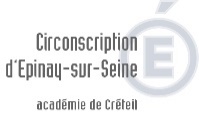 Réseau d’Aides Spécialisées aux Élèves en DifficultéDEMANDE D’AIDE au RASED Cycle 1Année scolaire ……….../.………..Date de la demande d’aide : ……………………………………………………………………………………………………………………..Il est important d’apporter à la concertation des productions (évaluation, LSU…) de l’élève étayant la demande.École : …………………………………………………………… Enseignant (e)(s) : …………………………………………………………..Cycle – classe : ……………………………………………………………………………………………………………………………………..L’ENFANTNom : …………………………………	Prénom : …………………………	Date de naissance : …………..................................Sexe : …………................. 	Nombre de frères, de sœurs et rang dans la fratrie : …………………………………………………L’ÉLÈVEUn PPRE est –il établi ?	oui □		non □Depuis le : ………….................	Jusqu’au : ………….................Sur quel objectif principal : ……………………………………………………………………………………………………………Est-ce que l’élève est conscient de ses difficultés ? 	oui □		non □ Quelle a été sa réaction ? ……………………………………………………………………………………………………………..Avez-vous informé sa famille des difficultés rencontrées par l’élève ? 	oui □		non □Quelle a été sa réaction ? ……………………………………………………………………………………………………………..L’élève bénéficie-t-il des APC ?   oui □		non □Quelles autres aides ont été mises en œuvre au sein de la classe ?(Reformulation de la consigne, aide à la planification, tutorat, différenciation des supports, adaptations des objectifs…)………………………………………………………………………………………………………………………………………………………………………………………………………………………………………………………………………………………………………………………………………………………………………………………………………………………………………………………………………………L’enfant bénéficie-t-il d’aides extérieures ?(Orthophoniste, CMP, CMMP, psychomotricité, réussite éducative, psychologue …)………………………………………………………………………………………………………………………………………………………………………………………………………………………………………………………………………………………………………………………………………………………………………………………………………………………………………………………………………………Réussites et points d’appuiDifficultésHabiletés sociales et comportementales  Devenir élèveCompréhension du sens de l’écoleAttitude face au travailMotivationL’élève sait-il demander de l’aide / l’accepter ? AutonomieCapacité à organiser ses activitésCapacité à travailler sans aide dans la classe  Relation à l’autreAvec l’enseignant, les autres adultes de l'école, ses pairs  Attitudes dans et en dehors de la classe (récréation, restauration, couloirs…)Respect des règlesOppositions  Confiance en soiRéaction face à l’erreur, à l’échec, la difficulté, les remarquesPrend des initiatives, prend des risques, fait des propositions  Manifestation des émotions Exprime ses émotions (rire, pleur, cri, joie, nervosité, agressivité, …)Gère la frustrationIdentifie et exprime des besoinsFormule des choixCapacités d'apprentissageAttentionConcentrationMémorisationCatégorisationRaisonnementAcquisitions scolaires  Le langage dans toutes ses dimensions (oral/écrit)Entrer en communication, échanger avec les autres Compréhension orale, écrite Découvrir le principe alphabétique et la fonction de l’écrit Commencer à produire des écrits/à écrire seul   Premiers outils pour structurer sa penséeConstruction du nombre, la quantitéFormes, grandeurs et suites organisées  Activités physiquesAgir dans l’espace, dans la durée et sur les objetsAdapter ses équilibres et ses déplacementsCollaborer, coopérer, s’opposer   Explorer le mondeRepérage dans le temps et dans l’espaceRapport au monde vivant, et de la matière  Activités artistiquesDécouvrir différentes formes d’expression artistique